Project Approval Form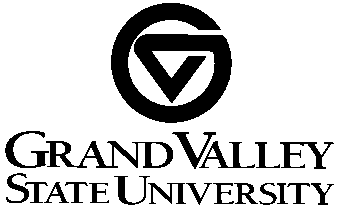 The signatories of the committee below indicate that they have read and approved the project of <your full legal name> in partial fulfillment of the requirements for the degree of Master of Biology.		______________________________________________________		<name of thesis advisor> , Thesis committee chair		Date		______________________________________________________		<name of member>, Committee member			Date		______________________________________________________		<name of member>, Committee member			Date
Accepted and approved on behalf of the 
Biology Graduate Program__________________________________
Director of Biology Graduate Program___________________________________
Date